         TOWER PERMIT APPLICATION                                  County # ________________________________________________________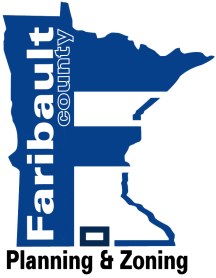 FARIBAULT COUNTY PLANNING & ZONING	
415 S. GROVE ST., SUITE 8, BLUE EARTH, MN 56013
PHONE 507-526-2388    FAX 507-526-2508       Permit is required for work being completed on an existing, or any proposed tower and kept on file by the Department.TOWER LOCATION:  911 Address: ____________________________City, State, Zip: ________________________________________                               *If new site, 911 Addressing Application Form must be completed and fee paid.        Township:_______________________________  Section:_________  Quarter: NE / NW / SE / SW        Applicant Name: ________________________________________________________________ Telephone: ______________________
		  Address: ___________________________________________ City, State, Zip: ________________________________________________                                             
Current Tower Owner: ___________________________________________________________  Telephone: ______________________Address: _____________________________________________________________________________________Current Landowner Name: ________________________________________________________ Telephone: ______________________Address: ___________________________________________City, State, Zip: ________________________________________________                                             
PROJECT INFORMATION:   New Tower / Existing Tower	Lot Size: _______ acres     Lat / Long:_____________________________Proposed Activity and number(#) of items to be installed:  Addition of -  Dish_____  size_____ /  Antennea_____  height_____ /  *Structure(s)_____ size ____ x ____                                              *If new structure is proposed, building permit is required.TOWER  INFORMATION:    TYPE:  Guyed Wire   /  Self Supp-Monopole   /   Temporary      Overall Tower Height: __________Ft.   										         *activity must not increase the tower height.OTHER INFORMATION:    Conditional Use Permit:   Yes / No          If YES, CUP # ___________________  CUP Date _____________________________________	                                                       If NO, a CUP may be required prior to any alteration to the tower. Please contact Zoning Administrator.	                                        		                                  				     Airspace Zone?   Yes / No     If YES, it is the applicant’s responsibility to also comply with Airport Zoning Ordinances that are in effect.                                                                     These ordinances may include additional requirements that must be met prior to obtaining a permit. In addition to completing the required information, if applicable, applicant is also required to submit:  Engineering that states the current tower can handle the new equipment, Permits were acquired from the State Electrical Inspector, Documentation stating compliance with FAA/FCC current rules, FAA 7460 Form Completed (required if in Airspace Zone), Legal Description, Specification sheets for items being installed as part of this request. I hereby certify that this construction complies with any applicable requirements of the local Zoning Ordinances. I also understand that I am responsible for any misrepresentation of information on this application.               MAKE CHECK PAYABLE TO FARIBAULT COUNTY TREASURER – No RefundsDate: _______________________________ Signature of Applicant: _______________________________________________________               This permit is valid for a period of ONE YEAR after date of approval and issuance by Faribault County Planning and Zoning.(COUNTY USE ONLY)Zoning District: [  A-1   A-2   R-1   R-2  ]       Tower Information:  Exempt / New / ModificationThe above application appears to meet the requirements of local Zoning Ordinances and Regulations.  This permit is therefore issued, and work as described may proceed. Date Approved: ______________________ Department Signature: _______________________________________________________Date Paid: _________Receipt #: ___________ Commissioner District: 1  2  3  4  5 Twp: ___________Assessor          Sheriff_____ FAA____Aerial Photo / Site Plan     911 Address Form     Airspace Zone     Land Ownership / Legal Control			                                  				              7460 Form Completed (required if in Airspace Zone)According to Section21 – Tower Ordinance – of the Faribault County Zoning Ordinance, the following will be generally allowed as exemptions within Faribault County as long as the height of the tower is not increased:Antenna(s) incidental to residential useRoutine maintenance of existing tower facilities or modification of lighting to meet the standards set forth by this ordinance.The addition of antenna(s) to a tower facility that meet the standards of this article and DO NOT increase the height of the tower facility.Non-commercial amateur radio towers under one hundred fifty (150) feet.Any existing permitted tower facility, is considered to be in compliance with this ordinance, and can be re-constructed or repaired to its original condition without obtaining a new conditional use permit.Any existing non-permitted tower facility cannot be moved or altered without complying with the requirements of the current ordinance. * This may include applying for and receiving a Conditional Use Permit.All towers and tower facilities not defined as exempt, shall require a Conditional Use Permit prior to receiving an approved permit application.Section 7 – A-2 General Agricultural District; D. Permitted Accessory Uses 4.Structures for permitted business purposes; 5. Other accessory uses customarily incidental to the uses permitted in this sectionPlease describe proposed project:  (or attach any information describing the project)Please refer to the Tower Ordinance of the Faribault County Zoning Ordinance for additional information.  You can find the link on our website at:  www.faribaultcountyswcd.com